Зимние каникулы - 2017.Интересными и познавательными были зимние каникулы для детей МБДОУ «Детский сад общеразвивающего вида  № 14 «Искорка», по адресу:  ул. Ст. Разина д. 146.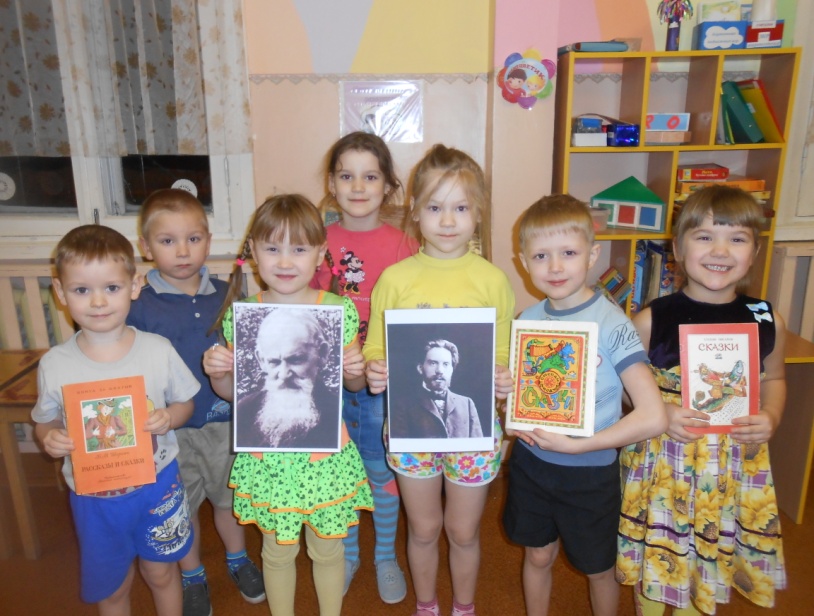 Во время каникул дети познакомились с творчеством писателей  нашей Архангельской области                           С.Г. Писаховым  и Б.В. Шергиным. Читали сказки                 С.Г. Писахова,   слушали их в аудиозаписи «Не любо не слушай», «Северное сияние»,  «Перепелиха» и др.;   смотрели мультфильмы, созданные по мотивам сказок Б.В. Шергина: «Золочёные лбы», «Волшебное кольцо».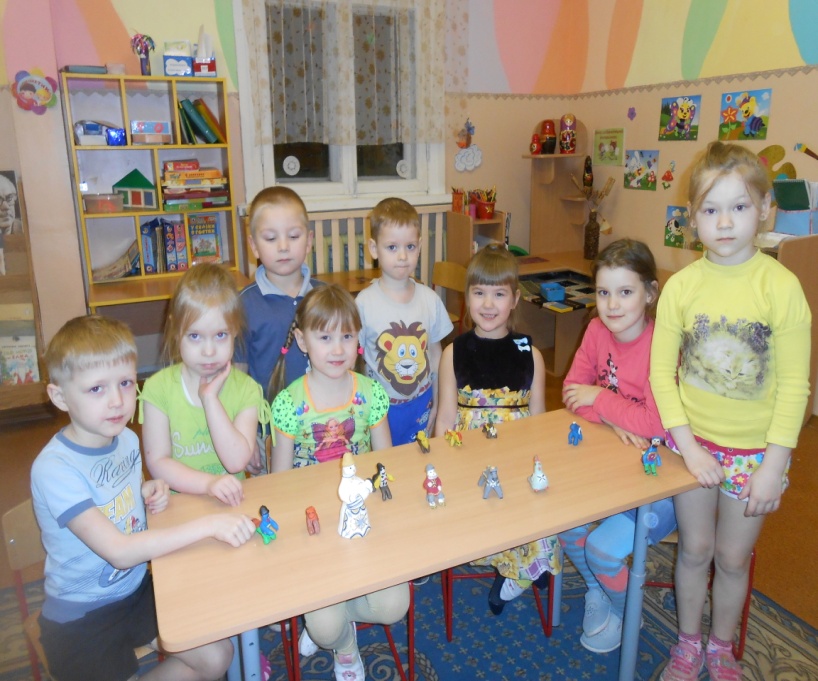 Знакомились с  каргопольской  глиняной игрушкой, рассматривали её, узнали историю её возникновения.  Дети старшей группы – лепили каргопольского коня, а дети подготовительной группы – слепили самый загадочный образ каргопольской  игрушки – полкана -  это богатырь с туловищем  коня.                                        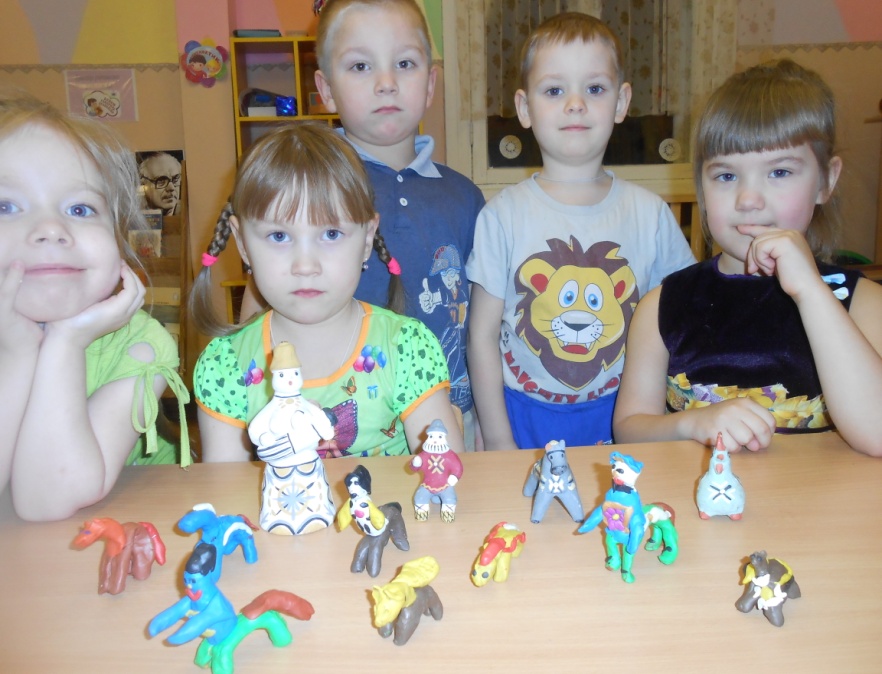 Свои  игрушки  дети  украсили  каргопольскими узорами.  Из детских работ была сделана выставка      «Каргопольская  игрушка».Так же ребята познакомились со старинной традицией    в канун Нового года печь в городе Архангельске фигурные  вырезные пряники, украшенные  цветной сахарной поливой. Рождественские пряники архангельских поморов называются – «Козули», от поморского слова «козуля» - змейка, завиток.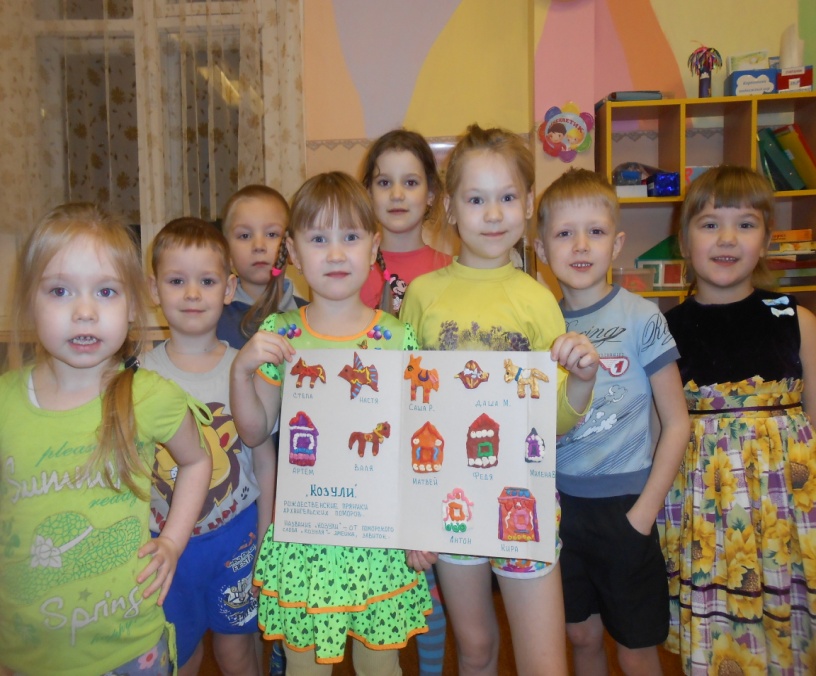 Дети сами побывали в роли северных мастеров-пекарей  и «испекли» (слепили)  козули.                                                                   Дети  старшей группы лепили «пряники» в виде домиков, а дети подготовительной группы –  вырезали свои изделия в виде лошадей  и птичек.  А потом с удовольствием украшали свои работы.Не обошлись  каникулы и без забав на прогулке. Воспитатели с детьми  заморозили  цветные льдинки  и украсили ими ёлку на участке детского сада;  лепили снеговика. 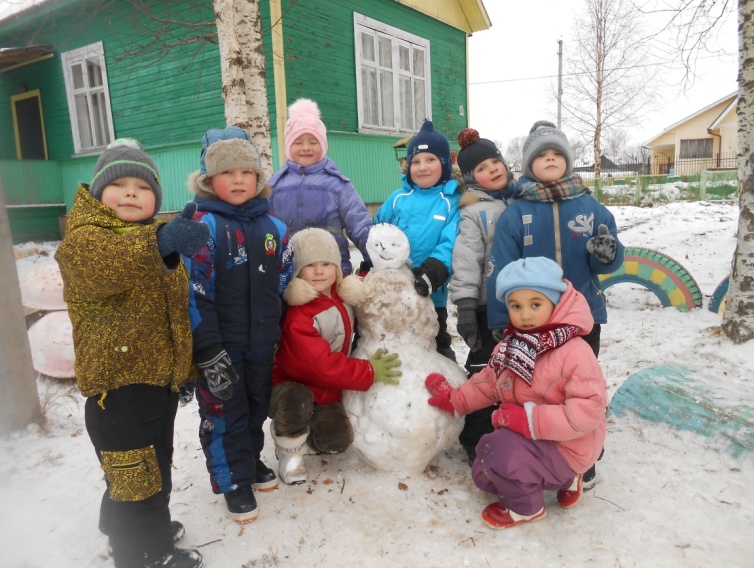 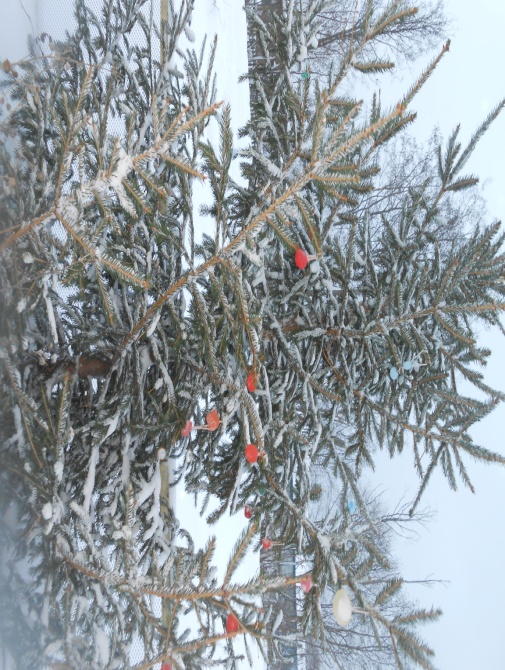 Вместе с воспитателями  дети  слепили снежные фигуры  «Осьминога» и «Медведя».                                                                                                                                        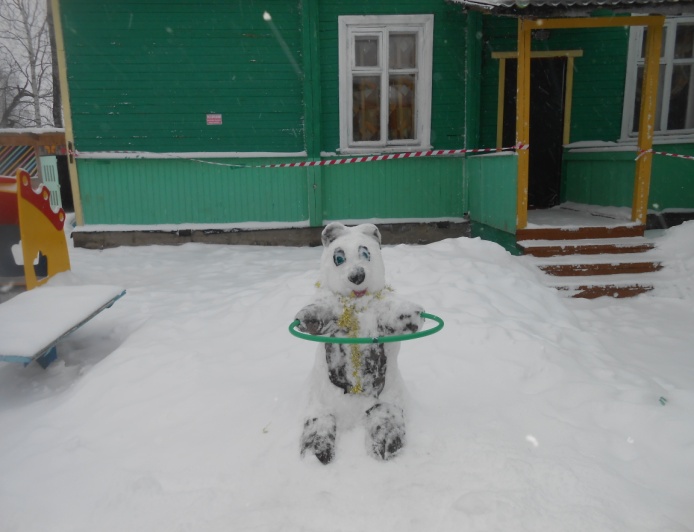 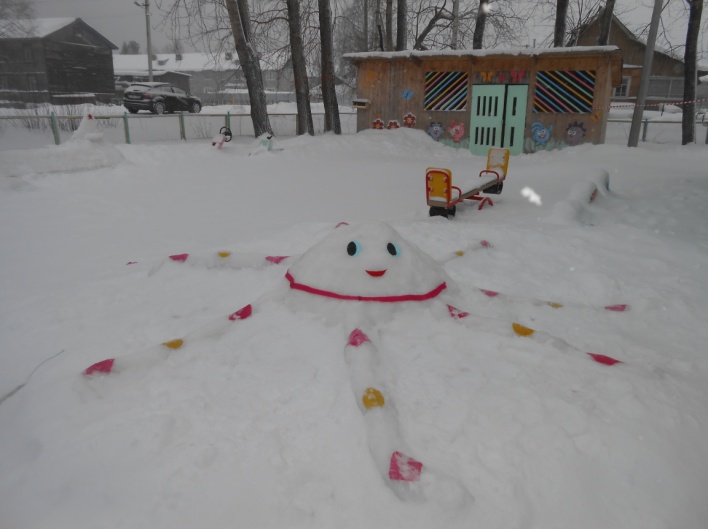 Дети  с удовольствием перепрыгивают щупальца осьминога и метают  снежки в обруч у медведя, тем самым  развивают и закрепляют физические умения.В постройке снежных фигур принимали активное участие наши родители. Они построили для детей «Самолёт», «Лабиринты» и «Сказочного дракона. 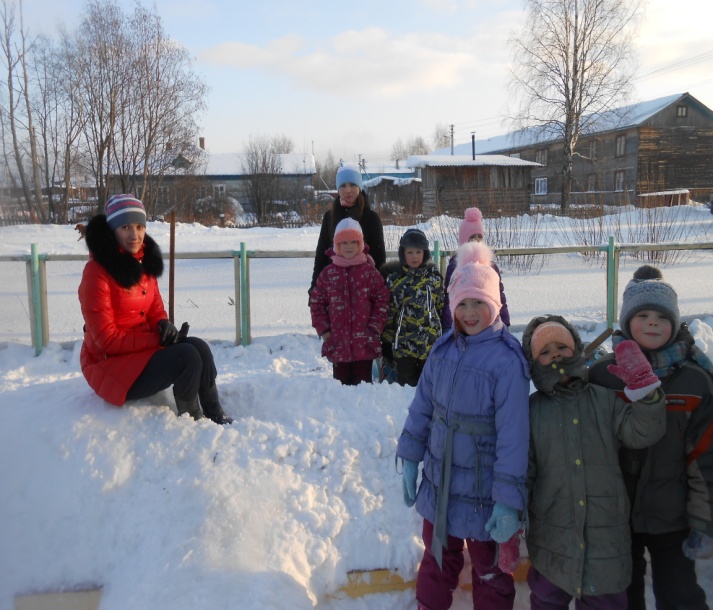 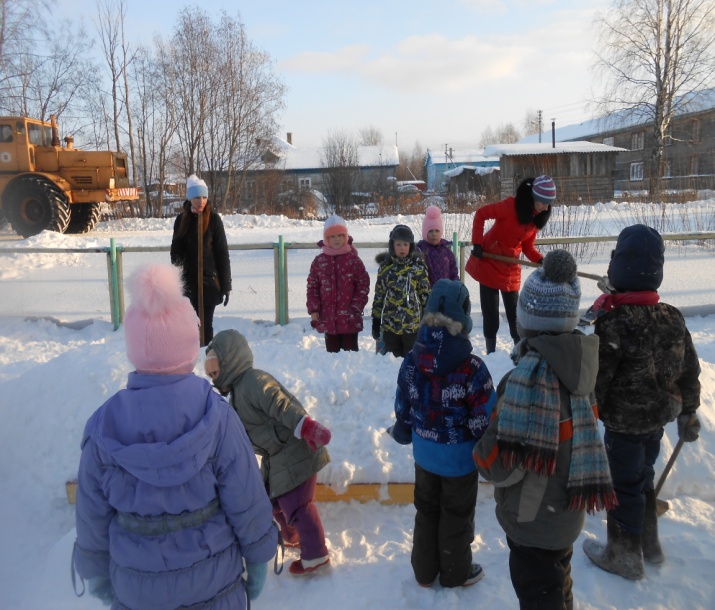 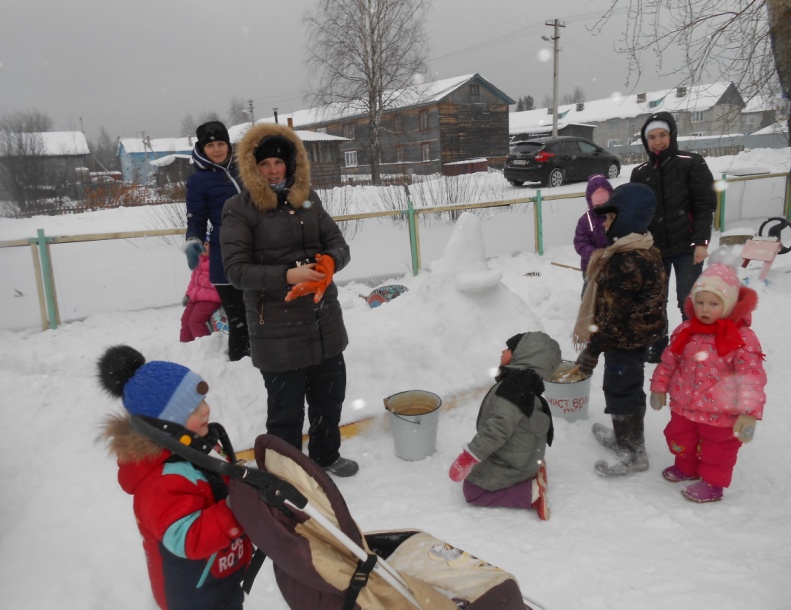 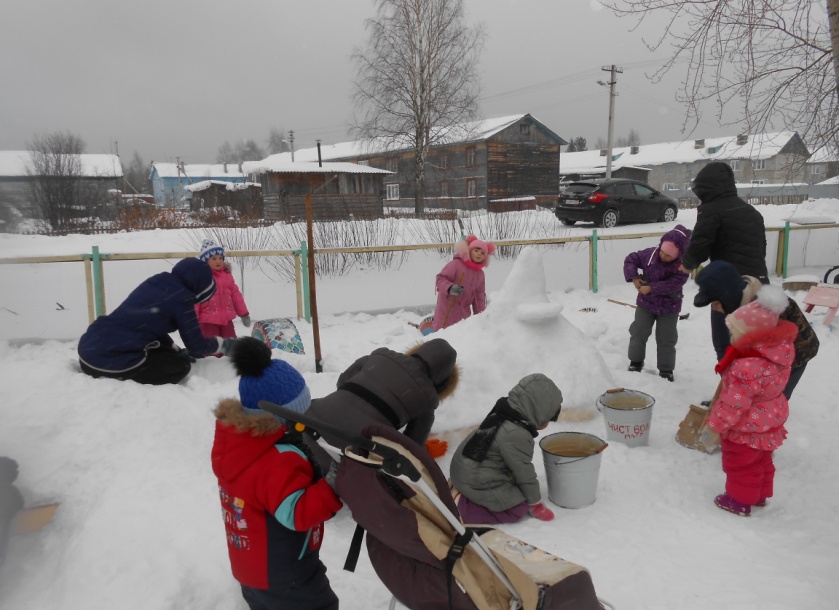 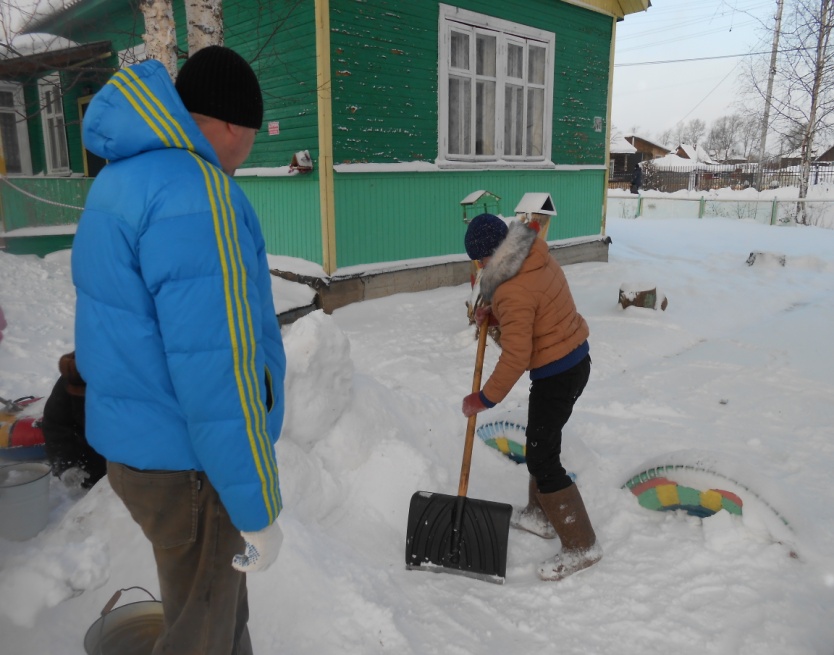 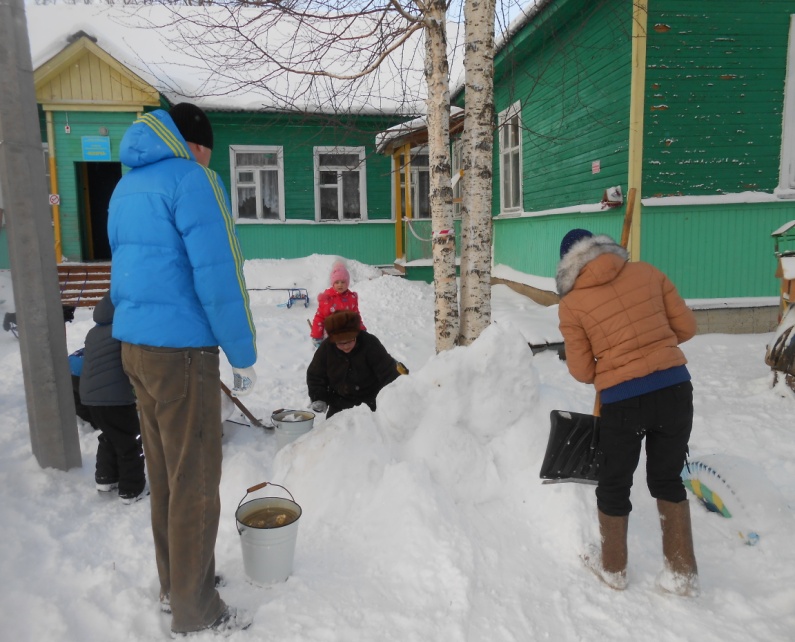 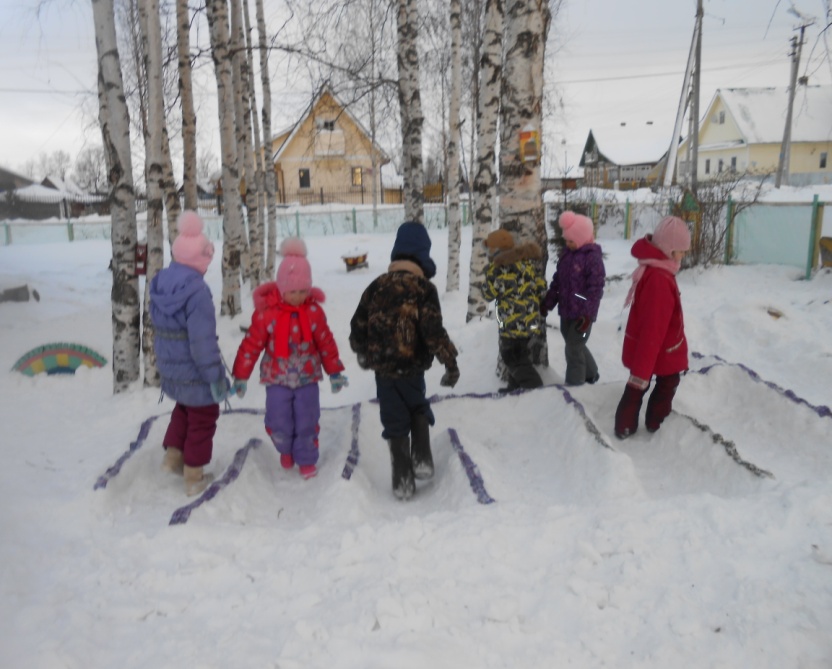 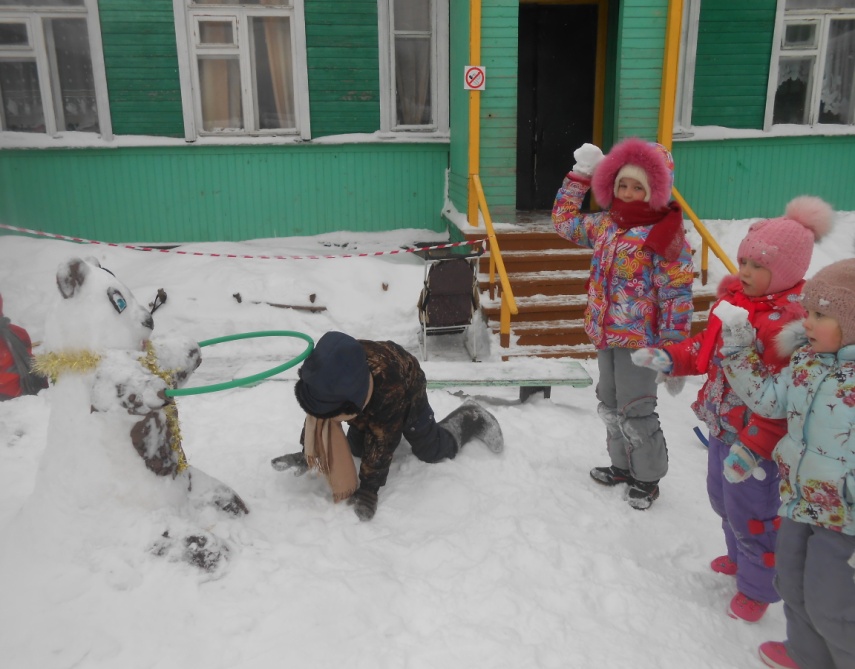 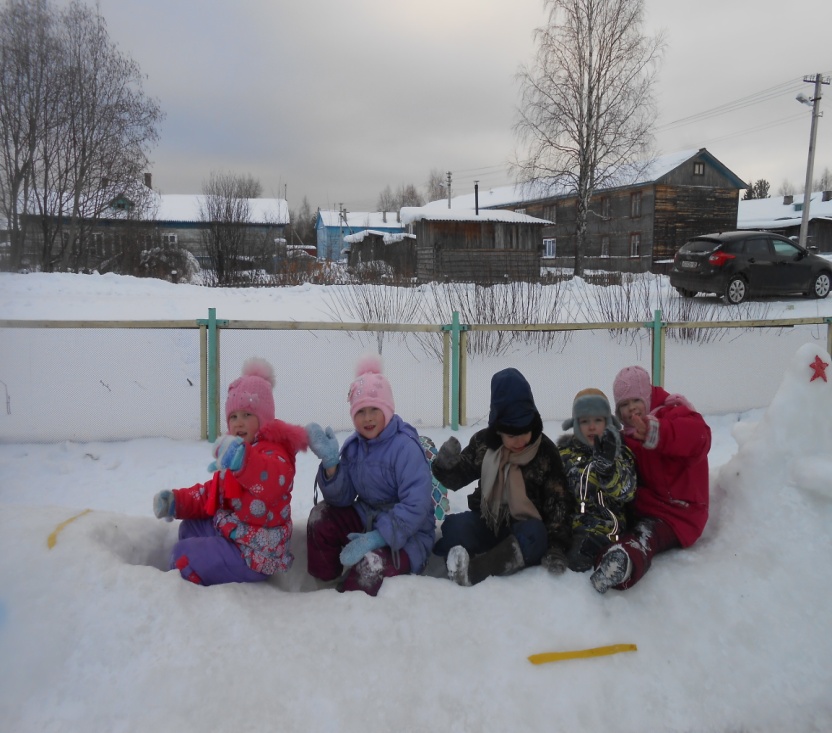 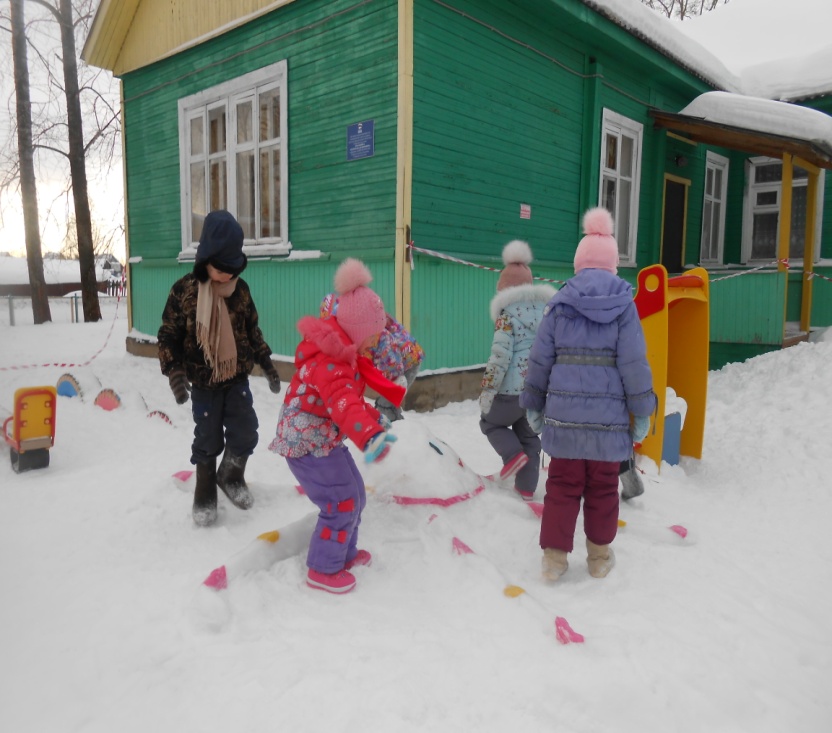 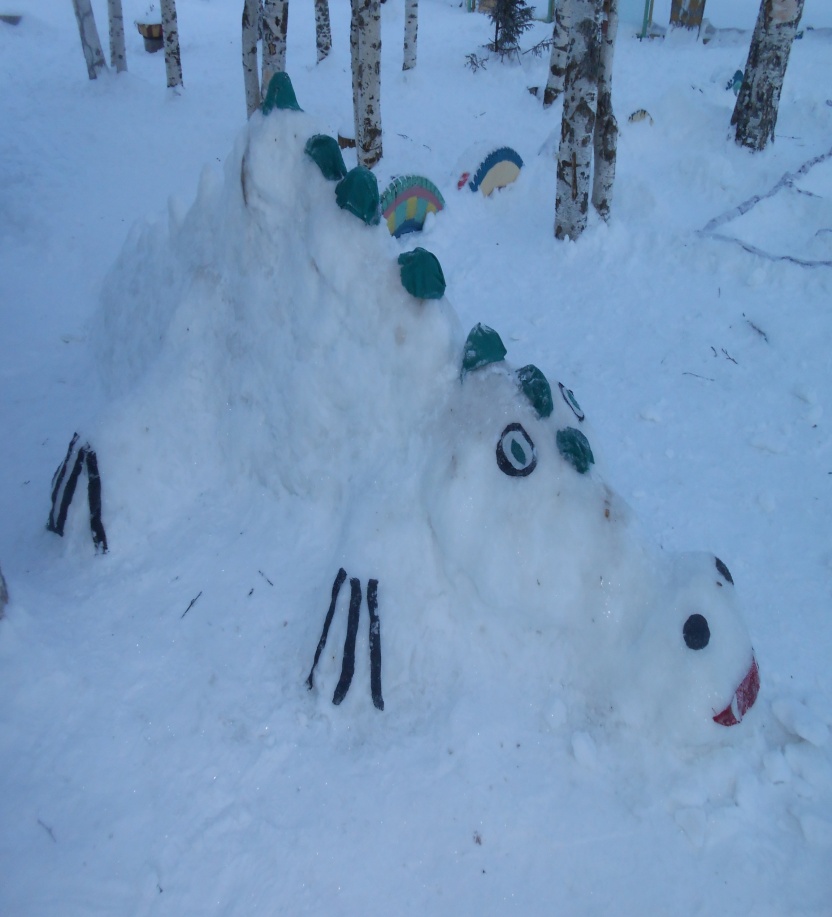 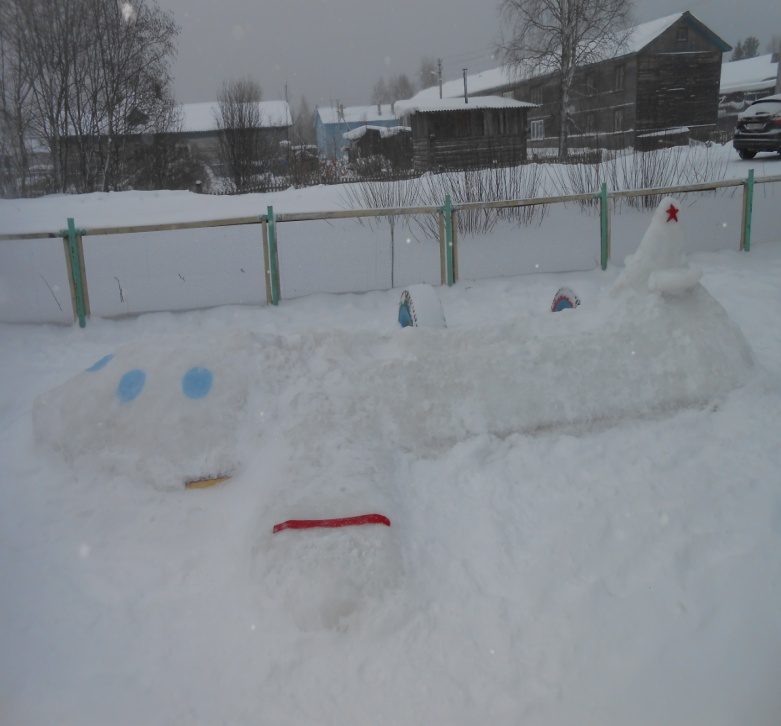 